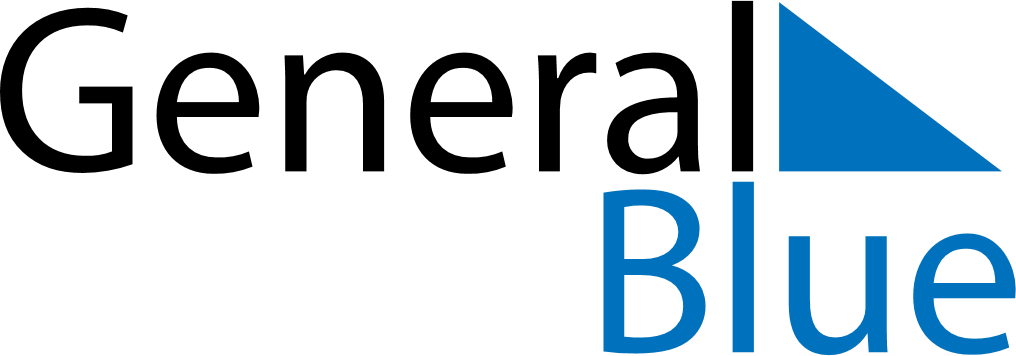 February 2024February 2024February 2024February 2024February 2024February 2024Waimate, Canterbury, New ZealandWaimate, Canterbury, New ZealandWaimate, Canterbury, New ZealandWaimate, Canterbury, New ZealandWaimate, Canterbury, New ZealandWaimate, Canterbury, New ZealandSunday Monday Tuesday Wednesday Thursday Friday Saturday 1 2 3 Sunrise: 6:32 AM Sunset: 9:06 PM Daylight: 14 hours and 34 minutes. Sunrise: 6:33 AM Sunset: 9:05 PM Daylight: 14 hours and 31 minutes. Sunrise: 6:35 AM Sunset: 9:03 PM Daylight: 14 hours and 28 minutes. 4 5 6 7 8 9 10 Sunrise: 6:36 AM Sunset: 9:02 PM Daylight: 14 hours and 26 minutes. Sunrise: 6:37 AM Sunset: 9:01 PM Daylight: 14 hours and 23 minutes. Sunrise: 6:39 AM Sunset: 9:00 PM Daylight: 14 hours and 20 minutes. Sunrise: 6:40 AM Sunset: 8:58 PM Daylight: 14 hours and 17 minutes. Sunrise: 6:42 AM Sunset: 8:57 PM Daylight: 14 hours and 15 minutes. Sunrise: 6:43 AM Sunset: 8:56 PM Daylight: 14 hours and 12 minutes. Sunrise: 6:45 AM Sunset: 8:54 PM Daylight: 14 hours and 9 minutes. 11 12 13 14 15 16 17 Sunrise: 6:46 AM Sunset: 8:53 PM Daylight: 14 hours and 6 minutes. Sunrise: 6:48 AM Sunset: 8:51 PM Daylight: 14 hours and 3 minutes. Sunrise: 6:49 AM Sunset: 8:50 PM Daylight: 14 hours and 0 minutes. Sunrise: 6:51 AM Sunset: 8:48 PM Daylight: 13 hours and 57 minutes. Sunrise: 6:52 AM Sunset: 8:47 PM Daylight: 13 hours and 55 minutes. Sunrise: 6:53 AM Sunset: 8:45 PM Daylight: 13 hours and 52 minutes. Sunrise: 6:55 AM Sunset: 8:44 PM Daylight: 13 hours and 49 minutes. 18 19 20 21 22 23 24 Sunrise: 6:56 AM Sunset: 8:42 PM Daylight: 13 hours and 46 minutes. Sunrise: 6:58 AM Sunset: 8:41 PM Daylight: 13 hours and 43 minutes. Sunrise: 6:59 AM Sunset: 8:39 PM Daylight: 13 hours and 40 minutes. Sunrise: 7:00 AM Sunset: 8:38 PM Daylight: 13 hours and 37 minutes. Sunrise: 7:02 AM Sunset: 8:36 PM Daylight: 13 hours and 34 minutes. Sunrise: 7:03 AM Sunset: 8:34 PM Daylight: 13 hours and 30 minutes. Sunrise: 7:05 AM Sunset: 8:33 PM Daylight: 13 hours and 27 minutes. 25 26 27 28 29 Sunrise: 7:06 AM Sunset: 8:31 PM Daylight: 13 hours and 24 minutes. Sunrise: 7:07 AM Sunset: 8:29 PM Daylight: 13 hours and 21 minutes. Sunrise: 7:09 AM Sunset: 8:27 PM Daylight: 13 hours and 18 minutes. Sunrise: 7:10 AM Sunset: 8:26 PM Daylight: 13 hours and 15 minutes. Sunrise: 7:12 AM Sunset: 8:24 PM Daylight: 13 hours and 12 minutes. 